Об участии сельского поселения Новотроицкий  сельсовет муниципального района Чишминский район Республики Башкортостан в программе по реализации проектов развития общественной инфраструктуры, основанных на местных  инициативах в 2018 году В соответствии с Постановлением Правительства Республики Башкортостан от 08 июня 2016 года № 230«О реализации на территории Республики Башкортостан проектов развития общественной инфраструктуры, основанных на местных инициативах»Совет сельского поселения Новотроицкий  сельсовет муниципального района Чишминский район Республики Башкортостан решил:Принять участие в Программе по реализации проектов развития общественной инфраструктуры, основанных на местных   инициативах в 2018 году;Обеспечить софинансирование из бюджета сельского поселения Новотроицкий сельсовет выбранного объектов объеме не менее 5% от размера предполагаемой субсидии из бюджета Республики Башкортостан.Администрация сельского поселения Новотроицкий сельсовет муниципального района Чишминский район Республики Башкортостан подготовить и направить заявку в конкурсную комиссию по проведению конкурсного отбора проектов развития общественной инфраструктуры, основанных на местных инициативах. 4. Настоящее решение обнародовать  в здании  администрации сельского поселения  Новотроицкий сельсовет муниципального района Чишминский район Республики Башкортостан по адресу: Республика Башкортостан, Чишминский район,с. Новотроицкое, ул. Центральная,д.13 и на официальном сайте сельского поселения Новотроицкий сельсовет новотроицкий.рф.                                                                                                                                                                  Глава сельского поселения Новотроицкий сельсовет  муниципального района Чишминский район РБ                                                             Р.Т. НигматзяновБашКортостан РеспубликаһыШишмӘ районыМУНИЦИПАЛЬ РАЙОНЫныңНовотроицк АУЫЛ СОВЕТЫауыл биЛӘмӘһе СОВЕТЫ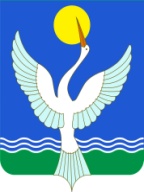 СОВЕТ СЕЛЬСКОГО ПОСЕЛЕНИЯНовотроицкий сельсоветМУНИЦИПАЛЬНОГО РАЙОНАЧишминскИЙ районРеспублики Башкортостан[АРАР «16» ноябрь 2017 й.№  38РЕШЕНИЕ«16» ноября 2017 г.